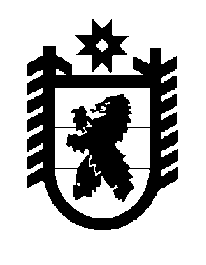 Российская Федерация Республика Карелия    ПРАВИТЕЛЬСТВО РЕСПУБЛИКИ КАРЕЛИЯПОСТАНОВЛЕНИЕот 16 ноября 2011 года № 312-Пг. ПетрозаводскОб утверждении результатов государственной кадастровой оценки земель промышленности, энергетики, транспорта, связи, радиовещания, телевидения, информатики, земель для обеспечения космической деятельности, земель обороны, безопасности и земель иного специального назначения Республики КарелияПравительство Республики Карелия п о с т а н о в л я е т:1. В соответствии с пунктом 10 Правил проведения государственной кадастровой оценки земель, утвержденных постановлением Правительства Российской Федерации от 8 апреля 2000 года № 316, утвердить результаты государственной кадастровой оценки земель промышленности, энергетики, транспорта, связи, радиовещания, телевидения, информатики, земель для обеспечения космической деятельности, земель обороны, безопасности и земель иного специального назначения  Республики  Карелия  согласно  приложениям № 1, 2, представленные Управлением Федеральной службы государственной регистрации, кадастра и картографии по Республике Карелия.2. Признать утратившими силу:распоряжение Правительства Республики Карелия от 20 октября            2005 года № 296р-П (Собрание законодательства Республики Карелия,  2005, № 10, ст.1064);распоряжение Правительства Республики Карелия от 15 декабря                  2007 года № 456р-П (Собрание законодательства Республики Карелия, 2007, № 12, ст.1644);распоряжение Правительства Республики Карелия от 15 декабря              2007 года № 460р-П (Собрание законодательства Республики Карелия, 2007, № 12, ст.1647).          ГлаваРеспублики Карелия                                                                     А.В. Нелидов